        Girls Can! Robotics Camp at Saint Leo University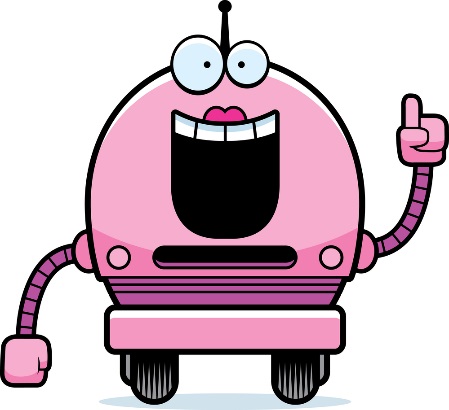 Enrollment Form – Summer Camp 2018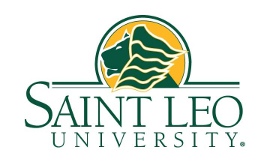 Schedule for Week 1This is a sleep over camp for intermediate robotics! Tuesday6 pm Check In and get settled into your room. 6:30 pm. Welcome!7:00 pm. Pizza dinner. 7:30 pm. Get to know each other games. Safety drills. 9:30 p.m. Lights out!Wednesday8:30 – 9:10		Rise and shine! Eat breakfast in the Apartment common area.  	9:30 – 11:45		Build the base robot and review skills.12:00 – 1:00		Lunch in the cafeteria1:00 – 2:30		Review more basic programming skills.2:30 – 4:00		Swimming/playing outdoor sports (weather provided)4:15 – 5:30		Chose a project!6:00 – 7:00		Dinner7:00 pm.		Movie/game night!9:30 pm. 		Lights Out!Thursday8:30 – 9:10		Rise and shine! Eat breakfast in the Apartment common area.  	9:15 – 11:45		Work on your project.12:00 – 1:00		Lunch in the cafeteria1:00 – 2:30		Continue to work on the project.2:30 – 4:00		Swimming/playing outdoor sports/4:15 – 5:30		Continue with project.6:00 – 7:00		Dinner7:00 pm.		Farewell Night!9:30 pm. 		Lights Out!Friday8:30 – 9:10		Rise and shine! Breakfast in the Apartment Common area!9:00 – 12:00		Showcase the project for everyone!12:00 – 1:00		Fair Well Party1:00 – 3:00		Clean up3:00 – 4:00 		Swimming/playing outdoor sports4:00 – 5:00 		Clean up the room and Pick Up	